О внесении изменений в постановление главы Бьайгуловского сельского поселения Козловского района Чувашской Республики от 17.07.2017г. № 4 «Об утверждении состава и положения о Комиссии по подготовке проекта правил землепользования и застройки Байгуловского сельского поселения Козловского района »             В соответствии с Федеральным Законом от 06.10.2003 г. № 131-ФЗ «Об общих принципах организации местного самоуправления в Российской Федерации», со статьями 31, 32, 33 Градостроительного Кодекса РФ от 29.12.2004 № 190-ФЗ, Законом Чувашской Республики «О регулировании градостроительной деятельности в Чувашской Республике», Уставом Байгуловского сельского поселения,  администрация  Байгуловского сельского поселения  постановляет:            1. В постановление главы  Байгуловского сельского поселения Козловского района Чувашской Республики от 17.07.2017 г. № 4 «Об утверждении состава и положения о Комиссии по подготовке проекта правил землепользования и застройки Байгуловского сельского поселения Козловского района» внести следующие изменения: 1.1. Комиссию по подготовке проекта правил землепользования и застройки Байгуловского сельского поселения утвердить в составе, согласно приложение № 1 к настоящему постановлению.1.2. Добавить и утвердить Порядок направления в Комиссию (приложение № 3 к настоящему постановлению).            2. Опубликовать настоящее постановление в официальном печатном издании «Козловский вестник» и разместить на официальном сайте Байгуловского сельского поселения Козловского района в информационно-телекоммуникационной сети «Интернет».             3. Контроль за выполнением настоящего постановления оставляю за собой. Глава Байгуловского  сельского поселения                                        В.А.Хлебников  Приложение №1к постановлению главыБайгуловского сельского поселенияОт 20.06.2018 №2Составкомиссии по подготовке внесения изменений вправила землепользования и застройки Байгуловского сельского поселения Козловского  района Чувашской Республики- Хлебников В.А.. – председатель комиссии, - глава Байгуловского сельского поселения- Ситнова Н.Ю. – заместитель  председателя комиссии . заместителя начальника отдела строительства, дорожного хозяйства и ЖКХ Козлдовского района (по согласованию)- Колпакова В.Н.. – заведующий  сектором земельных и имущественных отношений(по согласованию)- Будкова Н.В. – старший специалист 1 разряда  администрации Байгуловского сельского поселения, секретарь комиссии- Степанова И.А. – специалист 1 разряда администрации Байгуловского сельского поселения- Прохоров А.И. - депутат Собрания депутатов Байгуловского сельского поселения Козловского  района Чувашской Республики (по согласованию).Приложение 3
к постановлению администрацииБайгуловского  сельского поселения
От 20.06.2018 №2ПОРЯДОК НАПРАВЛЕНИЯ
в Комиссию по подготовке проекта правил землепользования и застройки, проекта внесения изменений в правила землепользования и застройки Байгуловского сельского поселения предложений заинтересованных лиц по подготовке проекта1. С момента опубликования сообщения о подготовке проекта правил землепользования и застройки или проекта внесения изменений в правила землепользования и застройки в течение 30 (тридцати) дней заинтересованные лица вправе направить в Комиссию по подготовке проекта правил землепользования и застройки, проекта внесения изменений в правила землепользования и застройки Байгуловского сельского поселения (далее – Комиссия, Проект) свои предложения.2. Предложения могут содержать любые материалы (как на бумажных, так и магнитных носителях). Направленные материалы возврату не подлежат.3. Секретарь Комиссии в течение месяца дает письменный ответ по существу обращений физических или юридических лиц.4. Регистрация обращений осуществляется в специальном журнале.5. Предложения, поступившие в Комиссию после истечения установленного срока, неподписанные предложения, а также предложения, не имеющие отношения к подготовке Проекта, Комиссией не рассматриваются.ЧĂВАШ РЕСПУБЛИКИ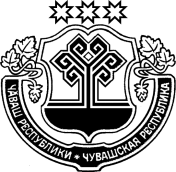 КУСЛАВККА РАЙОНĚЧУВАШСКАЯ РЕСПУБЛИКА КОЗЛОВСКИЙ РАЙОНКУСНАР ЯЛ ПОСЕЛЕНИЙĚНПУСЛĂХЕЙЫШĂНУ № 220.06.2018сКуснар  ялěГЛАВАБАЙГУЛОВСКОГО СЕЛЬСКОГОПОСЕЛЕНИЯПОСТАНОВЛЕНИЕ№ 220.06.2018гс.Байгулово